 　　　　　　　　　　　　　　　パナソニック松愛会　枚方北支部*****************************************************************************松愛会スローガン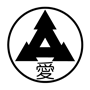 ○会員相互の親睦と友愛を深め、会のよき伝統を継承し、心豊かに暮らせる社会活動に参加しよう。　　　　　　　　　　　　　　○心の若さを保ち、自ら生きがいを求め、健やかに意義ある人生を送ろう。*****************************************************************************日　時　　　　2014年5月17日（土）10：00～14：00　 　場　所　　　　門真市　松心会館3Ｆ　ロータスホール次　第　　 【第一部】　年次支部総会１．開会の辞２．物故会員への黙祷３．議長選出４．支部長挨拶　５．松愛会上田副会長ご挨拶６．津賀社長メッセージご披露７．議事　・全国総会報告・2013年度経過報告および収支報告・・承認事項・2014年度活動方針・・・・・・・・・承認事項　　 　　　　　　　　　　　　　　　　　　　  支部組織と役員選出活動計画と予算提案　　　　・質疑応答８．退任役員記念品贈呈とご挨拶９．議長解任１０．松愛会スローガン唱和１１．閉会の辞		  【第二部】　記念行事                        まるごと爽健　健康パートⅡ　　　　　　　　　　　　　　『健康・長寿はからだのメンテが決め手』　　　　　　　　　　　　　講演・実践：パナソニック健保　村上彰善氏（ヘルスケアトレーナー）		  【第三部】　懇親会開会来賓ご挨拶ポイント達成記念品贈呈乾杯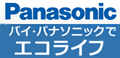 懇談中締め（いつでも夢を）閉会議　事　内　容全国総会の報告　　　2014年４月1９日、当　松心会館にて全国総会が開催され、山本支部長他、代議員2名が出席。要点　昨年度総括　① 第３期中期計画２年目にあたり“まるごと爽健”を合言葉に「人も組織も地　　　　　　　　　　 球環境も」さらなる健康・健全を願い活動の活性化に取り組みました。　　　　　　　　　　　② 会員数２万８千人となり、活動内容も多様化が求められる中、各支部では各種行事の開催に創意工夫を行い、多様性と特長ある活動を推進しました。　　　　　　　　　　③ 社内誌印刷版の廃刊に伴う会報『松愛』送付の新たな費用負担の大幅増加へ　　　　　　　　　　　 の対応として2014年度より毎月発行から隔月発行(偶数月)に決定しました　　　　　本年度方針　①「会員相互の世代を超えた活動」で多世代に呼応した求心力のある組織を目指します。②「地域・社会と共に歩む活動」で多主体と繋がりを深め、魅力ある組織を目　　　　　　　　　　　　指します。　　　　　　　　　　　③「活動や制度を磨く活動」で次世代に繋がる活動に取り組みます。2013年度経過報告　　　会員動静　　　会員数　１,５６８名　（　男性会員　1,５３２名　　女性会員　３６名　）　　　物故会員　　　２１柱（敬称略。ご遺族申出の不掲載は外しています。）　　　２０１３年　４月２８日　西田　優　　　７１歳　　　　１０月１１日　川上　和雄　　　７６歳　　　　４月２８日　中島　努　　　７７歳　　　　１０月１３日　樫葉　明　　　　７４歳　　　　７月　７日　原田　芳郎　　８４歳　　　　１０月２１日　三宅　義明　　　６７歳　　　　８月　７日　吉岡　好一　　７９歳　　　　１０月２２日　中村　孝次　　　７７歳　　　　８月１５日　榎本　博　　　８９歳　　　　１１月　９日　服部　孝　　　　７５歳　９月　９日　萩原　正明　　８３歳　　　　１２月　３日　宮本　稔　　　　６１歳　　　１０月　５日　青谷　忠昭　　６９歳　　　　１２月２０日　横山　雄一　　　６６歳２０１４年　２月１９日　愛須　操　　　８４歳　　　　　　３月　３日　松田　直夫　　８７歳　　　　　　　　　３月　５日　志摩　優　　　７８歳　　　　　新会員		　　　　　　　     （本日参加：２ 名）転出		　　　転入			　　　長寿祝い　　白寿		卒寿　　　　　米寿　  　　　　　　　　　　　　　喜寿　　　　 金婚　 　 　お見舞い　　　　　  　 年度行事　春のレクリエーション・  2013年	年次支部総会・・・・・  2013年　　　　　     　	新会員交流懇談会・・・  2013年  　　　　　 　   	社会見学会・・・・・・  2013年　 秋のレクリエーション・  2013年   新春懇親会・・・・・・  2014年                     新会員交流懇談会・・・  2014年  　　　　　　　   	 重点取り組み活動  ❶  ＨＰ（ホームページ）運営・推進		❸　友愛活動	  ❷　まるごと爽健（40周年重点取り組み）	　　　　➍　エコライフ（環境家計簿の取り組み） 　同好会活動  ①  くらわん会　　（歩こう会）			⑤　だべろう会　　     （飲 み 会）    ②  カラオケ同好会　　　　　			⑥　パソコンクラブ  ③　淀川オープン　（ゴルフ）　　　　　　　　  ⑦　パナ・ターキークラブ（ボウリング）  ④　MH写そう会　（写 真）                  ⑧　ヘルシークック     （料理教室）    昨年度の主な成果 	① 年度行事参加107%        ② 同好会活動参加123%　　　③ 健康マイチャレンジ185%	④ HPアクセス件数160%     2013年度収支・2014年度予算計画　            　2013年度の収支は、有効に運用いたしました。　2014年度活動方針　役員選任　　　支部長、副支部長、地区委員の詳細は、挟み込みの色紙（２０１４年度版）をご参照願います。　　　この用紙は、ご家族にも徹底し、目のつく場所に貼り付け等をお願いします。　　　　　退任　　２班地区委員		一森 誠仁	（就任期間　　３年）		　５班地区委員		大熊 啓佑	（就任期間　　９年）		　８班地区委員		小橋 勲		（就任期間　１０年）	  新任　  ２班地区委員（新設）	木下 鋭子		１１班地区委員（新設）	藤井 芳夫　　　　    　　　８班地区委員	　　　　鈴木 次郎　　　　　　　　１２班地区委員　　　　　佐藤 文治		１６班地区委員　　	岩爪 正夫　枚方北支部の現状と今後の方向枚方北支部は、全国最多会員支部（2014年３月末現在、1,568人）として位置づけられていますが、会の運営においては幾多の課題も生じています。①諸行事への参加率が低い、②社会貢献活動への取組みが弱い、③地区委員一人あたりの会員数が過多、等々であります。本年度は、①さらに魅力ある行事の企画、②社会貢献（参加型ボランテイア）へのチャレンジ、③きめ細かな推進活動を図るための班再編成（15班⇒17班）を行ないます。皆様の積極的なご参加、ご協力をお願いいたします。年度行事次の活動を継続して進めてまいります。行事ごとに別途案内を送付します。春のレクリエーション・・ 2014年  　　　　　　　　（実施済み）鳥取砂丘＆浦富海岸年次支部総会・・・・・・ 2014年  　　　　　　　　（本日実施）新会員松愛会活動説明会・ 2014年 　　　　　　　　　社会見学会・・・・・・・ 2014年 　　　　　　　　　生野銀山見学と出石を訪ねる秋のレクリエーション・・ 2014年 新春懇親会・・・・・・・ 2015年 新会員松愛会活動説明会・ 2015年 重点取り組み活動　　　❶　HP（ホームページ）運営・推進	❸　友愛活動　　　➋　まるごと爽健（40周年重点取り組み）	➍　社会貢献活動（-1 エコ　-2 ボランテイア）同好会活動  年度行事以外に、次の同好会活動を進めてまいります。参加希望者は地区委員にご連絡ください。くらわん会	（歩こう会）　　⑤ だべろう会　  　　　 （飲み会)② カラオケ同好会  	　　　	⑥ パナ・ターキー・クラブ     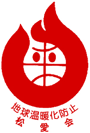 ③ 淀川オープン	（ゴルフ）	⑦ ヘルシー・クック     （料理教室）④ MH写そう会	（写真）	